مقدمةبغية التكيّف مع الظروف الاجتماعية والاقتصادية الجديدة يُقترح أن يقوم الاتحاد بتعديل نص القرار 151 الذي يسلط الضوء على أهمية الإدارة على أساس النتائج في الاتحاد، مع تفادي تكرار المعلومات الواردة في قرارات أخرى واستعمال، حسب الاقتضاء، محتوى القرار 72 الذي يسلط الضوء على ضرورة التنسيق بين الخطط الاستراتيجية والمالية والتشغيلية، مع مراعاة:-	أن الإدارة على أساس النتائج هي استراتيجية الإدارة الحديثة التي ترمي إلى تعديل أساليب الاتحاد من أجل العمل بكفاءة أكبر والتركيز على برامج معينة وتنفيذها وإدراج عمليات تخطيط وتنفيذ الميزنة على أساس النتائج (RBB)؛-	تراكم الخبرات الإيجابية في إدخال وتنفيذ أنظمة الإدارة على أساس النتائج والميزنة على أساس النتائج؛-	أن تنفيذ توصيات وحدة التفتيش المشتركة الواردة في الوثيقة "JIU/REP/2016/1 بشأن استعراض التنظيم والإدارة في الاتحاد الدولي للاتصالات (ITU)" يسهل إنشاء نظام الإدارة على أساس النتائج في الاتحاد وتحسينه؛-	المهام المعقدة الجديدة التي تطرأ في إدارة الاتحاد من جراء عدم اليقين في العمليات في البيئة الخارجية وكذلك من جراء الحاجة إلى المشاركة في تحقيق أهداف التنمية المستدامة (SDG) المحددة في قرار الجمعية العامة للأمم المتحدة المعنون "خطة التنمية المستدامة لعام 2030"؛-	أن مبادئ الإدارة على أساس النتائج تفترض تحسين عمليات التخطيط، بما في ذلك تنسيق جميع أنواع الخطط في المنظمة وكذلك تنسيق خدمات الاتحاد من أجل تنفيذ الأهداف المخططة وتحقيق زيادة في تآزر أنشطة الموظفين وإمكاناتها؛-	أن التنسيق بين الخطط الاستراتيجية والمالية والتشغيلية في الاتحاد بما في ذلك ميزانيات فترة السنتين استناداً إلى مفهوم الميزنة على أساس النتائج شرط ضروري من أجل إنشاء وتنفيذ نظام فعال ومستدام للإدارة على أساس النتائج في الاتحاد.المقترحات1	النظر في مشروع مراجعة القرار 151 (المراجَع في بوسان، 2014) ودمجه مع الأحكام ذات الصلة في القرار 72 (المراجَع في بوسان، 2014) والموافقة عليه، على النحو الموضح في الملحق A بهذه الوثيقة.2	حذف القرار 72 (المراجَع في بوسان، 2014) من قائمة القرارات الحالية لمؤتمر المندوبين المفوضين.الملحق Aمشروع القـرار 151 (المراجَع في )الإدارة على أساس النتائج في الاتحاد الدولي للاتصالاتإن مؤتمر المندوبين المفوضين للاتحاد الدولي للاتصالات ()،إذ يضع في اعتباره أ )	القرار 72 (المراجَع في بوسان، 2014) الذي يشير إلى التنسيق بين الخطط الاستراتيجية والمالية والتشغيلية؛ﺏ)	القرار 151 (المراجَع في ) لمؤتمر المندوبين المفوضين الذي يكلف الأمين العام كذلك بمواصلة تحسين المنهجيات المتعلقة بالتنفيذ الكامل على أساس النتائج (RBM)، بما في ذلك عرض ميزانيات السنتين،وإذ يعترف أ )	بأن الإدارة على أساس النتائج في الاتحاد؛ب)	الإدارة على أساس النتائج صياغة استراتيجية شاملة تهدف إلى تغيير طريقة عمل تحسين الأداء (تحقيق)؛ج)	بأن التخطيط والبرمجة والميزنة والمتابعة والتقييم وتفويض السلطات وتحقيق المساءلة؛ أداء الموظفينوإذ يشدد علىأن الغرض من الميزنة على أساس النتائج هو ضمان توفير الموارد الكافية للأنشطة التي تتمتع بأولوية عالية من أجل تحقيق النتائج المخطط لها،يقرر أن يكلف الأمين العام ومديري المكاتب الثلاثة1	بمواصلة تحسين المنهجيات المتصلة على أساس النتائج (RBM)؛2	بمواصلة وضع إطار شامل لنتائج الاتحاد من أجل دعم تنفيذ الخطة الاستراتيجية والتنسيق المالية والتشغيلية	إدارة المخاطر على مستوى الاتحاد في سياق الإدارة على أساس النتائج لضمان استخدام مساهمات أفضل استخدام	بتزويد المؤتمرات والجمعيات بالمعلومات اللازمة المستمدة من المجموعة الكاملة للآليات المالية والتخطيطية الجديدة المتاحة تقدير المالية المترتبة على القرارات التي ستتخذها، أي مقترحات تقدم إلى جميع مؤتمرات الاتحاد وجمعياته، مع مراعاة أحكام المادة 34 من اتفاقية الاتحاديكلف مجلس الاتحاد1	بمواصلة اتخاذ الإجراءات الملائمة لكفالة مواصلة التطوير والتنفيذ الملائم الإدارة على أساس النتائج (RBM) في الاتحاد؛2	بمتابعة تنفيذ هذا القرار في كل دورة من دوراته اللاحقة وتقديم تقرير عن ذلك إلى مؤتمر المندوبين المفوضين التالي___________فريق العمل التابع للمجلس المعني بالخطتين الاستراتيجية والمالية للفترة 2023-2020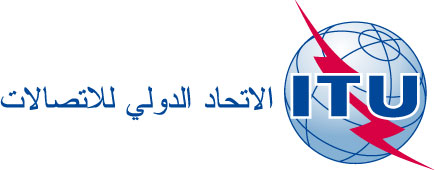 الاجتماع الثالث - جنيف، 16-15 يناير 2018الوثيقة CWG-SFP-3/14-A28 ديسمبر 2017الأصل: بالروسية/بالإنكليزيةالاتحاد الروسيالاتحاد الروسيمساهمة من الاتحاد الروسيمقترحات بشأن إدخال تغييرات على القرار 151 (المراجَع في بوسان، 2014) 
على أساس دمجه مع القرار 72 (المراجَع في بوسان، 2014)مساهمة من الاتحاد الروسيمقترحات بشأن إدخال تغييرات على القرار 151 (المراجَع في بوسان، 2014) 
على أساس دمجه مع القرار 72 (المراجَع في بوسان، 2014)ملخصتقدم الوثيقة النص المحدث للقرار 151 (المراجَع في بوسان، 2014) "تنفيذ الإدارة على أساس النتائج في الاتحاد الدولي للاتصالات" مع مراعاة محتوى القرار 72 (المراجَع في بوسان، 2014) "التنسيق بين الخطط الاستراتيجية والمالية والتشغيلية في الاتحاد والخبرات الإيجابية المتراكمة لدى الاتحاد في تطبيق الإدارة على أساس النتائج.الإجراء المطلوبيُدعى فريق العمل التابع للمجلس المعني بالخطتين الاستراتيجية والمالية إلى النظر في المقترحات المبينة أدناه بشأن مشروع مراجعة القرار 151 (المراجَع في بوسان، 2014) وإلغاء القرار 72 (المراجَع في بوسان، 2014) لأن التنسيق بين جميع أنواع الخطط في الاتحاد يمثل جزءاً لا يتجزأ لا غنى عنه في نظام الإدارة على أساس النتائج._________المراجعالوثائق: دستور الاتحاد؛ اتفاقية الاتحاد؛ القرار 71 (المراجَع في بوسان، 2014)؛ المقرر 5 (المراجَع في بوسان، 2014)؛ القرار 72 (المراجَع في بوسان)؛ القرار 151 (المراجَع في بوسان، 2014)؛ القرار 48 (المراجَع في بوسان، 2014)؛ الوثيقة C17/49؛ اللوائح المالية والقواعد المالية للاتحاد؛ الوثيقة JIU/REP/2004/6 (الجزء I)، الوثيقة JIU/REP/2004/7 (الجزء II)، الوثيقة JIU/REP/2004/8 (الجزء III)، قرار الجمعية العامة للأمم المتحدة المعنون "خطة التنمية المستدامة لعام 2030".